UNIVERSIDAD NACIONAL DE MISIONESFACULTAD DE HUMANIDADES y CIENCIAS SOCIALES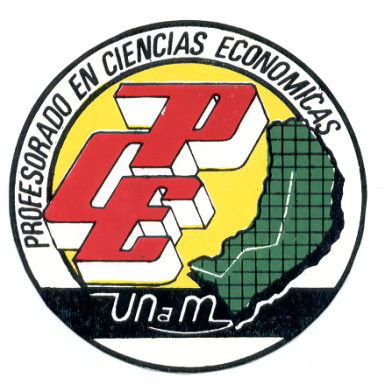 PROFESORADO EN CIENCIAS ECONOMICAS (PCE)CUADERNILLO DE INGRESO ESPECÍFICO 2020MODULOSTaller de Comprensión y producción del discurso en las Ciencias Económicas. Taller de Introducción al Sistema de Información Contable.Taller de Introducción a la Economía. La identidad del Profesor en Ciencias Económicas (PCE). Mateada AcadémicaEquipo Docente del Departamento del Profesorado en Ciencias Económicas Cañete, TaniaFernández, Gloria Franco, GladisFranco, Quiroga Yanina Garrido, CristianGortari, Javier	Hauser, SilviaKagerer, GabrielaLell, Alejandra Lozina, Esteban Medina, VerónicaNoremberg CarinaOviedo, AlejandroOviedo, Walter Quintana, Gregorio 	Ramos, MartaRodriguez, José LuisRodriguez, Renzo Sena, Aníbal Silva, Marisa Tarabini, NadiaZayas, LucilaCambia, todo cambiaCambia lo superficial, cambia también lo profundo,Cambia el modo de pensar, cambia todo en este mundo.Cambia el clima con los años, cambia el pastor su rebaño,Y así como todo cambia que yo cambie no es extraño.Cambia el más fino brillante, de mano en mano su brillo,Cambia el nido el pajarillo, cambia el sentir un amante,Cambia el rumbo el caminante aunque esto le cause daño.Y así como todo cambia, que yo cambie no es extraño.Cambia, todo cambia.Cambia el sol en su carrera, cuando la noche subsiste,Cambia la planta y se viste de verde en la primavera,Cambia el pelaje la fiera, cambia el cabello el anciano.Y así como todo cambia que yo cambie no es extraño.(Julio Numhauser, músico y compositor Chileno. Cambia todo cambia, 1982)El departamento de la Carrera del Profesorado en Ciencias Económicas (PCE) les da la bienvenida al ciclo lectivo 2020, invitándolos a reflexionar sobre esta nueva etapa que comienza.Iniciar una carrera Universitaria es un proceso de cambios que inicia y nunca termina. Día a día, noche a noche, mes a mes, año a año, el estudiante Universitario va haciendo camino, haciendo carrera, haciendo vida, con momentos de estudio en solitario, en grupo y, nuevamente quizás, en solitario, marcando en sus vidas los pasos más importantes e imborrables en el proceso de formación profesional.Iniciar la carrera en el profesorado en Ciencias Económicas es una decisión trascendente, no solo para el desarrollo del futuro profesional, sino también, para la comunidad que sostiene nuestro sistema educativo universitario “Público y Gratuito”, para la formación de intelectuales comprometidos con las problemáticas de su tiempo y lugar.  Para cumplir con los objetivos de estudio y formación profesional, estos nuevos caminos a transitar van a requerir de mucho amor y esfuerzo individual, de grupo, de amigos y amigas, de la familia que los acompaña, de sus parejas, etc., para la cual, no existe receta o fórmula alguna que garantice el éxito. Asimismo, reconocer que el éxito va a depender de tener objetivos claros y firmes, donde el único camino para el logro personal, profesional y colectivo, es devolver la oportunidad que nos brinda la sociedad argentina con estudio, mucho estudio, asumiendo la educación como el único camino para la construcción de un mundo distinto, más justo y humano para todos. Es por ello que, el equipo de profesionales que componen la carrera del Profesorado en Ciencias Económicas, les desea que disfruten del camino que inicia  y que comenzamos a transitar juntos en la búsqueda de una sociedad mejor.Mgter. Jorge Anibal SENADirector PCE   CRONOGRAMA DE LAS JORNADAS DE INTEGRACION A LA VIDA UNIVERSITARIA 2020sistema de informacion contable IEquipo de CátedraFranco, Gladis NoemíRamos, Marta GladisMedina, Verónica LisaOviedo, Walter Raúl AlbertoFranco, Derlis SebastiánCONTENIDOS ESPECIFICOSLas Organizaciones y los sistemas de Información. Las organizaciones: Concepto. Características y elementos. Clasificación. La organización como sistema. Sistema de Información: Importancia de la información para las organizaciones. Los sistemas de información contable.. La contabilidad como herramienta de información. La evolución de la contabilidad y los sistemas contables. Diferentes concepciones: Ciencia, Técnica, Arte o Tecnología. Recursos de las organizaciones. Fuentes de Financiación de los recursos.EXPECTATIVAS DE LOGROSEntender que los Sistemas de Información Contable son una construcción social dinámica, que se modifica según las necesidades del entorno y los propios desarrollos teóricos normativos.Comprender el funcionamiento de un sistema de información y del sistema Contable integrado al mismo.Definir los Sistemas de Información Contable y su importancia dentro del marco de los distintos tipos de organizaciones que los utilizan. Comprender la importancia de la información para la toma de decisiones y las características y condiciones que debe reunir para ser utilizadas eficazmente. Resignificar conceptos y procedimientos que hacen a la Teoría Contable.LA INFORMACIÓN EN LAS ORGANIZACIONESLas organizaciones toman conocimiento de su mundo externo y participan activamente en él por medio de un flujo de información, para lo cual captan los mensajes que reciben y, a su vez, envían sus propios mensajes, producidos por sus diferentes áreas: administración, producción, comercialización, etc.Una organización debe contar no sólo con determinada cantidad de información, sino que, además debe contemplar la calidad de la misma, ya que desde la perspectiva organizativa es un recurso más para la consecución de los objetivos empresariales previstos. La naturaleza de la información exige procesos de recepción, elaboración y emisión dinámicos, en un contexto diferente al del simple conocimiento o comunicación de hechos aislados.  La importancia de la información para las organizaciones reside en que es un recurso fundamental para el desempeño de las operaciones diarias y su aprovechamiento estratégico para la búsqueda de un alto nivel de competitividad y crecimiento.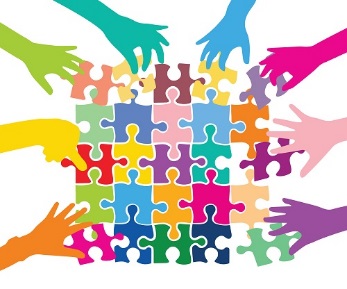 Un sistema de información es un conjunto de datos que interactúan entre sí con un fin común.Es un conjunto de elementos interrelacionados que recoge datos, los procesa y convierte en información, que almacena y posteriormente distribuye a sus usuarios.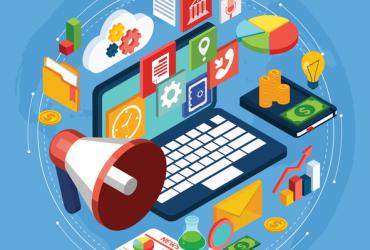 Un sistema de información se caracteriza por la eficiencia que procesa los datos en relación al área de acción. Los sistemas de información se alimentan de los procesos y herramientas de estadística, probabilidad, inteligencia de negocio, producción, marketing, entre otros para llegar a la mejor solución.Un sistema de información se destaca por su diseño, facilidad de uso, flexibilidad, mantenimiento automático de los registros, apoyo en toma de decisiones críticas y mantener el anonimato en informaciones no relevantes.LA ENTRADA: Comprende el momento de inicio de la captación de informaciones elementales, estructurándolas en forma homogénea, por donde se alimentan los datos,EL PROCESO: uso de las herramientas de las áreas contempladas para relacionar, resumir o concluir, Se realiza la manipulación de los datos y las operaciones que sobre ellos se efectúan, con el fin de obtener los resultados previstos.LA SALIDA: refleja la producción de la información, yLA RETROALIMENTACIÓN: los resultados obtenidos son ingresados y procesados nuevamente.Los sistemas de información son imprescindibles para la toma de decisiones en la vida de un ente, tanto para las situaciones simples como para las complejas. Es un elemento central para la coordinación de los esfuerzos hacia el logro de los objetivos, y para que el proceso sea racional, es decir objetivo en lugar de subjetivo. El conocimiento cabal de la información es sumamente significativo para que pueda servir de base para la toma de decisiones. Los hechos, datos y números son procesados a fin de obtener una información confiable.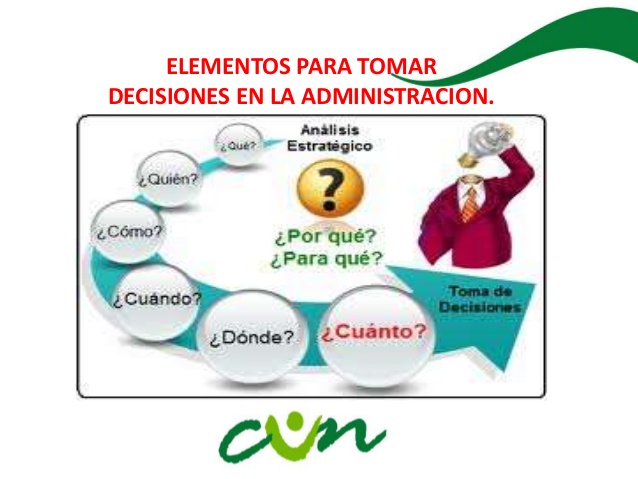 La información puede ser formal o informal. La primera corresponde a los informes periódicos con un formato predeterminado, mientras que la segunda puede surgir de las relaciones interpersonales informales, como por ejemplo el chisme. Tanto una como la otra pueden tener el mismo grado de validez, dependiendo del problema del que se trate.LA CONTABILIDAD COMO SISTEMA DE INFORMACIONLa Contabilidad es una parte del sistema de información de la organización. El SIC –sistema de información contable- es el conjunto coordinado de procedimientos y técnicas que permiten captar los datos relativos a los hechos económicos; los clasifica, ordena, resume y registra a fin de brindar información sobre la composición del patrimonio del ente en un momento dado y sobre los resultados de un periodo determinado, lo que permitirá tomar decisiones y ejercer la función de control. Su objetivo principal es la medición de la actividad del ente (Rosemberg Raquel, 2004). 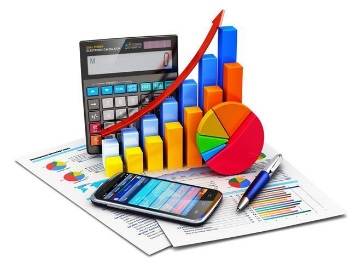 CONTABILIDAD. CONCEPTO“La Contabilidad es una disciplina técnica integrante del sistema de información del ente, que se ocupa del procesamiento de datos sobre el patrimonio y su evolución; con la finalidad de generar información adecuada para la toma de decisiones de administradores, usuarios externos y para el control de los recursos y obligaciones”.La contabilidad no solo es el registro de operaciones y de hechos económicos, sino que como SISTEMA incluye:La metodología para la captación de datosEl registro adecuado de las operaciones El análisis e interpretación de la información, para planificar la marcha de la organización y el control de la gestión para la toma de decisiones. (Angrisani y López, 2015).La Contabilidad es la técnica que, mediante un registro ordenado de las operaciones comerciales (hecho económico), permite extraer información tendiente a demostrar la situación actual de la empresa, analizar su pasado y orientar su futuro (Sasso, 2010).La Contabilidad es una disciplina técnica que, a partir del procesamiento de datos sobre la composición y evolución del patrimonio del ente, los bienes de propiedad de terceros en su poder y ciertas contingencias, produce información para la toma de decisiones de administradores y terceros interesados y para la vigilancia sobre los recursos y obligaciones del ente. La contabilidad es un sistema porque en ella intervienen un conjunto de elementos que se interrelacionan (Newton, 2004).La contabilidad en la actualidad es científica. Su estatus es el de una tecnología social (Scarano, 2006).Se ha definido a la contabilidad como una disciplina técnica, consistente en un sistema de información destinados a constituir una base importante para la toma de decisiones y el control de la gestión” (RT 10 FACPCE)La contabilidad, es una herramienta empresarial que permite el registro y control sistémico de todas las operaciones que se realizan en la empresa; por ende, no existe una definición concreta de la contabilidad, aunque todas estas definiciones tienen algo en común.EVOLUCIÓN DE LA CONTABILIDADA lo largo de los tiempos se han dado diversas definiciones de CONTABILIDAD. Desde la antigüedad, las personas por saber cómo estaban sus cuentas para conocer el resultado de su actividad económica. Desde el pastor de ovejas de la Biblia hasta los comerciantes de la época medieval, todos tenían dificultades al momento de conocer cuánto tenías, cuánto debían y cuántos habían ganado, ya que los instrumentos de anotación y de recuento eran muy precarios.Los pueblos antiguos, ya habían desarrollado sistemas para lograr llevar las cuentas, en especial para cubrir las necesidades de la recaudación de impuestos.Fue Fray Lucas Paccioli, un fraile con amplios conocimientos de matemática y de comercio que vivía en Venecia. Quien, en una parte del tratado Summa de Arithmetica, Geometria, Proportionii et Proportionalita, dedica un capítulo al modo de llar las cuentas. Allí hace una descripción y redacta unos principios que, con algunas modificaciones, son los que utilizan hasta hoy en día, a pesar de haberse publicado en 1.494, y son conocidos como los “principios básicos de la partida doble”.A partir de la mecanización y tecnificación de los procesos de registración, la contabilidad comienza a transformarse en un sistema mucho más confiable en cuanto a resultados.Los nuevos métodos de medición y cálculo, han desarrollado dispositivos para registrar las operaciones, que reflejan con rapidez y exactitud los resultados obtenidos por un ente, a través de sus operaciones. Junto a la mayor complejidad en los negocios, se hacen necesarias nuevas y mejores técnicas que unifiquen la forma de presentar los resultados – lo que es más importante aún – uniformen conceptualmente los contenidos de esos resultados.Actualmente, la contabilidad es una disciplina técnica, es decir que, a partir del análisis técnico altamente especializados, se obtienen reglas que permitirán mostrar con mayor claridad la situación económica. Entonces, podemos decir que la contabilidad nos permite:Controlar la composición del patrimonio de la organización.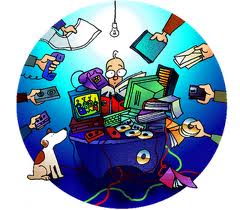 Conocer la situación financiera: es decir permite saber cuál es la capacidad que tiene la organización para cancelar el pasivo con los bienes que posee.Determinar el resultado económico: es decir saber cuál es la diferencia entre los ingresos o beneficios obtenidos y los gastos realizados para conseguirlos.Servir de guía para la toma de decisiones: la información obtenida debe mostrarle al empresario todos aquellos elementos relacionados con el giro comercial de la organización., de manera tal que ello le permita tomar decisiones para su futuro desenvolvimiento.Informar a los socios y a terceros sobre la marcha de la organización.: tales como la AFIP-DGI, Bancos, Proveedores, etc.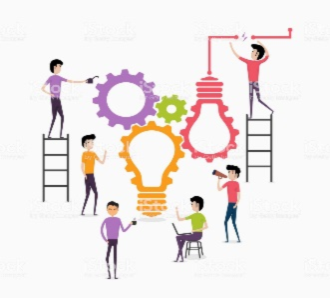 ACTIVIDAD PROPUESTA Nº 1CONSIGNA DE TRABAJO:Constituir grupos de 5 a 7integrantes. A partir del dialogo propiciar la creación de un ambiente grupal ameno dentro de un clima de confianza y comunicación.Designar un/a vocero/a.Realizar una breve presentación de los integrantes (Nombre, edad, origen, etc. Expectativas, motivos que lo llevaron a estudiar la carrera, a querer ser profesor etc. Realizar una síntesis de lo dialogado a partir de: (elegir una opción) 1. LA NOTICIA DE PORTADA: El grupo debe redactar un texto narrativo a modo de noticia de portada.La noticia es un relato – CLARO-PRECISO-CONCRETO- de un suceso actual o reciente que se escribe con la finalidad de divulgarlo a través de un medio de comunicación. La redacción debe ser objetiva porque solo se basa en los hechos, no incluye la opinión del periodista. Por lo tanto, la finalidad de una noticia es la de informar al lector.Estructura del texto narrativo: a. Planteamiento  b. Nudo c. Desenlace2. LA ENTREVISTA AL PERSONAJE DEL DIA: El grupo debe realizar una entrevista (simulación) a uno o más integrantes del grupo, donde se desarrolle lo trabajado en la primera parte de la actividad grupal. Una entrevista es un intercambio de ideas, opiniones mediante una conversación que se da entre una, dos o más personas donde un entrevistador es el designado para preguntar. El objetivo de las entrevistas es obtener determinada información, ya sea de tipo personal o no.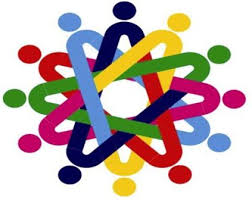 Socializar las producciones.ACTIVIDAD PROPUESTA Nº 2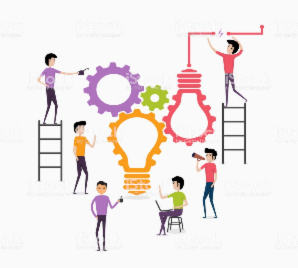 CONSIGNA DE TRABAJO:Reflexione acerca de la importancia de la INFORMACIÓN en la vida cotidiana. Escriba dicha reflexión. ¿Cuáles son las características de un SISTEMA? ¿Y las del sistema de información contable?	Señalar por los menos 5 sistemas conocidos por Uds.Explique la importancia del SISTEMA DE INFORMACION CONTABLE, para la TOMA DE DECISIONES.Luego de la lectura del material propuesto, reflexione acerca del concepto de contabilidad. Escriba dicha reflexión.Socializar las producciones.comprensiÓn y PRODUCCIÓN DEL DISCURSOEquipo de CátedraRubio, Luciana Franco Quiroga, YaninaNoremberg CarinaKagerer, Gabriela Figueredo, MauroLEER Y ESCRIBIR EN EL ÁMBITO UNIVERSITARIO: PARTICIPAR DE UNA NUEVA COMUNIDAD DISCURSIVALectura, poder y educaciónPara comenzar a conversar acerca de la lectura les proponemos ver el cortometraje Mi amigo Nietzsche(2012) del brasileño, Fauston da Silva. Este corto, en apenas 15 minutos, cuenta la historia de Lucas, un niño de las favelas, que asiste a la escuela primaria pero que está teniendo problemas para aprender a leer. Su situación va a cambiar cuando, por azar, encuentra en un basural, un ejemplar del libro Así habló Zaratustra (escrito entre 1883 y 1885), del filósofo alemán Friedrich Nietzsche. ¿Con cuál de estas afirmaciones asociarían la historia narrada en este corto? Argumenten*La lectura es una herramienta social poderosa.*La lectura es descifrar una serie de signos.*La lectura es una posibilidad de salir de la marginalidad.*La lectura es liberación/emancipación.*La lectura es una fuente de placer.*La lectura es una herramienta peligrosa. *La lectura es una herramienta para comprender el mundo.*La lectura es superación.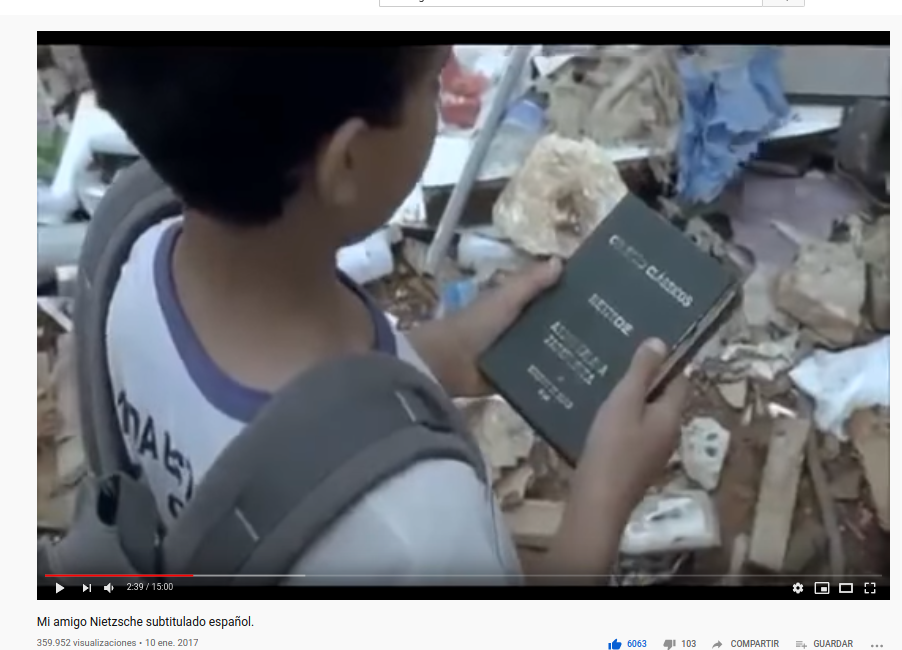 Enlace:  https://youtu.be/oDgiyJKFxSQLenguaje y sociedadEstos primeros encuentros son para conocernos y hacer una presentación del enfoque acerca de la lengua y los contenidos que encontrarán en la cátedra Comprensión y producción del discurso.Como en todas las disciplinas, en el marco del estudio de la lengua, hay muchas maneras de entenderla. Y eso es importante, porque va a definir el sentido y las actividades que les vamos a proponer a lo largo del cuatrimestre. Partimos de la mirada del lingüista M.A.K Halliday, que abordaremos en la cátedra, quien sostiene que “La lengua es el canal principal por el que se transmiten los modelos de vida, por el que se aprende a actuar como miembro de una ‘sociedad’ (…) y adoptar su ‘cultura’, sus modos de pensar y de actuar, sus creencias y sus valores” (1979: 18).En este sentido, hablamos de una mirada sociodiscursiva: porque vamos a reflexionar y aprender sobre los usos sociales del lenguaje en un ámbito específico, que es el académico.Como afirma Halliday, el lenguaje es una de las principales formas de interacción social, a través del aprendizaje de nuestra/s lengua/s damos significado al mundo que nos rodea, nos relacionamos con nuestro entorno, participamos en él y construimos nuestra identidad como sujetos sociales. Esto quiere decir que nuestras maneras de usar el lenguaje se relacionan con quiénes somos, de dónde somos, qué nivel educativo tenemos, en qué comunidades de hablantes participamos.Veamos, estamos en un grupo con un objetivo común: cursar una carrera en la que los profesores usan de determinada forma el lenguaje ¿no?. A veces de manera algo incomprensibles y otras no tanto. También al hablar con los compañeros nuevos detectamos en sus formas de decir algunas particularidades. ¿Lo notaron?Ahora bien, prestemos especial atención porque entre los diferentes modos de uso de la lengua vamos a encontrar relaciones de poder. Lo cual nos conduce obligatoriamente a preguntarnos: ¿quién define y cómo los usos “correctos” de la lengua?, ¿existen usos mejores o peores, deficientes de una lengua? Pero sobre todo tenemos que reflexionar sobre las posiciones ideológicas de los enunciadores. Es decir, qué visión del mundo, qué mirada con respecto a un hecho tienen quienes toman la palabra.Para avanzar en esta “mirada” sobre el uso del lenguaje les proponemos que:*Lean y observen estos memes: ¿qué relaciones se podrían establecer con respecto al uso del lenguaje en diferentes ámbitos y al académico en particular?, ¿por qué nos causan, o no, risa?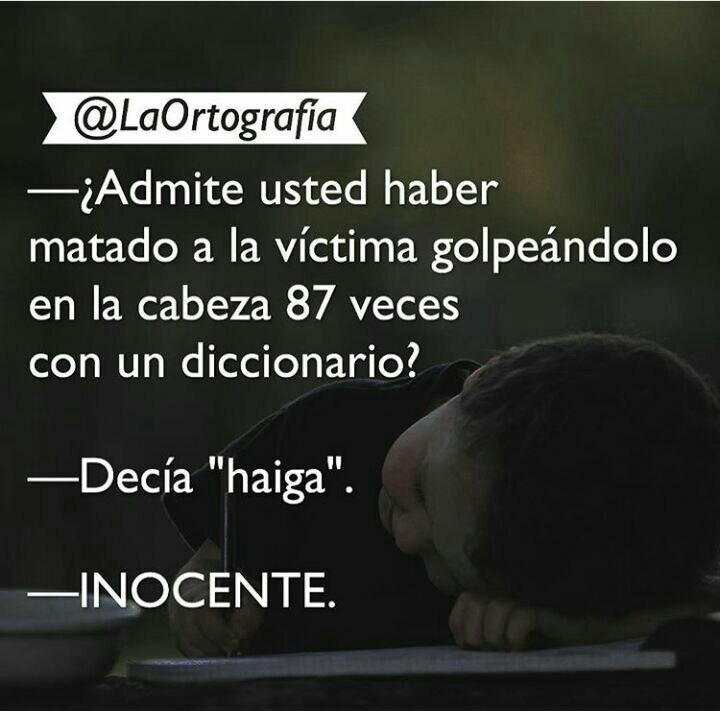 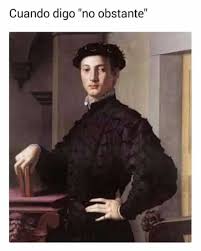 Géneros discursivos, ámbitos, polifoníaOtro de los autores claves para comprender con mayor profundidad esta visión del lenguaje y, afín a las ideas expuestas anteriormente, que será la base de la materia y desde el cual pensaremos la lengua es el lingüista ruso Mijaíl Bajtín (1895-1975). Nos interesa especialmente su noción de género discursivo. Según este autor, cada esfera o ámbito de la actividad humana (el familiar, escolar, científico o académico, periodístico, jurídico, etc.) elabora formas relativamente estables de usar la lengua o, en palabras del autor, de construir los enunciados. A estas formas más o menos estables, ya que varían con los cambios que se dan en los ámbitos de uso que conforman, las denomina: géneros discursivos. Afirma Bajtín que: “Estos enunciados reflejan las condiciones específicas y el objeto de cada una de las esferas no sólo por su contenido (temático) y por su estilo verbal, o sea por la selección de los recursos léxicos, fraseológicos y gramaticales de la lengua, sino, ante todo, por su composición o estructuración.” (2005: 248). En otras palabras, cuando hablamos de estructuración hablamos de un cierto orden del discurso (que varía en cada esfera de la praxis humana), de formas de inicio y conclusión, pongamos por caso. Las unidades temáticas son previas al texto y, por ende, históricamente elaboradas. En tanto que la enunciación es el efecto de sentido que se construye entre el emisor y el receptor, lo que el emisor busca provocar en el receptor. Si pensamos en el ámbito escolar: prueba escrita, exposición oral, dictado, manuales, etc. serían algunos de los géneros discursivos que conforman esa esfera de la comunicación. Cada uno de ellos está estructurado de cierta manera, tiene un estilo particular y reglas para su confección, un repertorio de temas, y a la vez, establecen una relación particular entre los interlocutores. Por ejemplo, en una exposición oral, el tema será alguno de los contenidos disciplinares de la materia en cuestión. En cuanto al estilo, si bien es un género oral, trataremos de que sea formal, organizaremos nuestro discurso con conectores y utilizaremos el vocabulario específico de la disciplina. En relación con la estructura, nuestro discurso, tendrá la forma de una explicación, es decir, daremos respuesta a una pregunta. ¿Y qué relación estableceremos con nuestros oyentes? Nuestro discurso apelará a comunicar de la manera más clara algún saber, y ese posible oyente influirá a su vez en nuestro estilo (si expongo para el profesor no haré la misma selección de palabras ni construiré las mismas frases) que si expongo para los niños más pequeños de la escuela.Por supuesto que, en la vida cotidiana, no nos detenemos a conceptualizarlos como géneros discursivos ni a identificar y analizar los componentes que los caracterizan, pero sí los reconocemos como tales en la circulación social porque a través de ellos interactuamos en los diferentes ámbitos.Ahora bien, en el ámbito universitario, nos vamos a encontrar con otra serie de géneros discursivos a través de los cuales vamos interactuar y cuyas reglas será clave conocer: monografías, parciales, ponencias, artículos científicos o papers, entre otros.Dicho de este modo, pareciera que se establece en la comunicación una relación muy simple entre los participantes, entre un yo y un otro. Y tal vez esto sea así en algunos géneros discursivos, especialmente aquellos a través de los cuales interactuamos en nuestra vida cotidiana. Sin embargo, si hablamos de la esfera académica/universitaria la cuestión puede complejizarse, y mucho. Para Bajtín nuestra palabra está llena de ecos, de voces. Es decir, que todo enunciado está dialogando con alguien, le está contestando a alguien; está estableciendo relaciones discursivas con otros textos. Por tanto, aquí es bueno recordar otro concepto clave en la teoría bajtiniana, <<polifonía>>. La polifonía, como su nombre lo indica, sería el conjunto de voces que interactúan en el texto. Algunas voces son explícitas, por ejemplo, cuando se nombra a un autor equis, otras, en cambio, son implícitas y son más difíciles de detectar puesto que responden a un paradigma, a una corriente del pensamiento. En este sentido podemos decir, que cuando uno ingresa al ámbito académico/universitario, en el caso de ustedes al campo de las Ciencias Sociales y en especial a las Ciencias Económicas, se ingresa a una “gran conversación” que ya está puesta en marcha. Y, como ocurre cuando uno es nuevo en algún grupo de amigos y compañeros de trabajo, lleva un tiempo entender de qué están hablando. Por eso tenemos que conocer, de a poco, los temas y la historia de los temas, las reglas de cuándo y cómo participar así como los roles de quienes integran ese grupo.Estos conceptos claves nos permiten presentar la asignatura Comprensión y producción del discurso y también el momento que ustedes, como estudiantes, están viviendo, el ingreso a una nueva comunidad discursiva: la académica/científica y, más específicamente, como ya mencionamos, a las Ciencias Económicas en el marco de la Facultad de Humanidades y Ciencias Sociales, que no es un dato menor.Desde la cátedra les proponemos reconocer y reflexionar sobre las características de la comunidad académica cuyas producciones van a leer y en la que van a tomar la palabra a través de la escritura; identificar y reflexionar los modos de decir dominantes en este nuevo ámbito social del que participan así como su relación con los modos de decir de otros ámbitos; cómo son valoradas e incorporadas las voces de otros; entre quiénes se entabla una interlocución y con qué propósitos. En la medida en que ustedes como lectores/escritores sean conscientes de las reglas que regulan la nueva comunidad en la que participan, estarán en mejores condiciones de intervenir en esta. Empecemos a ensayar… acercándonos a las formas del decir de las ciencias económicas y para ello nos basaremos en el texto Economía a contramano de Alfredo Zaiat, propuesto por el Profesorado en Ciencias Económicas. Los invitamos a realizar un primer acercamiento al discurso académico en el marco de su disciplina.Dándole vueltas al texto: la lectura paratextualEn estos encuentros vamos a trabajar exclusivamente con la lectura de los paratextos de este libro. Le llamamos paratextos a todos esos textos que “rodean” al texto principal:  la tapa, la contratapa, la solapa, el índice, el epígrafe, el prólogo o la introducción, el epílogo, las citas, las notas, la bibliografía, el año y lugar de publicación. También es conveniente preguntarse quién es el autor, para esto pueden recurrir a Internet y googlear su nombre. Los elementos mencionados resultan sumamente importantes porque proveen informaciones acerca del contenido del texto y posibilitan al lector la formulación de inferencias sobre el/los temas que serán abordados. 1)Conversen en grupo y registren la información que les haya parecido significativa de los elementos paratextuales del libro (dejaremos la Introducción y el epílogo para más adelante).2) Si bien, muchas veces cuando leemos solemos “saltarnos” la introducción o el prólogo, no es para nada conveniente, porque son una guía muy importante para construir una interpretación del texto. En estos primeros textos el o los autor/es no sólo describen brevemente los contenidos que vamos a encontrar en el libro sino que también nos dan pistas sobre cómo leerlo, por ejemplo, explicitando el propósito u objetivo del textoa) Lean la Introducción con detenimiento y subrayen aquellos fragmentos en los que encuentran que el autor anticipa el contenido central de los capítulos del libro y su propósito.b)Al inicio Zaiat hace una afirmación: “La economía es política.” Señalen en el texto los fragmentos en los que el autor desarrolla, argumenta esta idea.c) Como mencionamos más arriba, “la gran conversación” en la que nos integramos ya está iniciada. ¿Con quiénes dialoga Zaiat? ¿Conocen a alguno de los autores que menciona el autor? ¿Cuáles?d) A partir de la lectura de la introducción, ¿podrían dar ahora una explicación para el título del libro? ¿Por qué Economía a contramano? ¿A contra mano de qué y de quiénes?3) Otro elemento paratextual que nos encontramos en este libro es el Epílogo, consiste en un breve texto que se coloca al final de una obra, generalmente literaria o ensayística (como en este caso) en el que el autor enuncia alguna idea que sintetiza o destaca algún aspecto de esta.Lean el Epílogo. ¿En cuál de los grupos que describe el autor, según su relación con la Economía, se ubicarían ustedes? ¿Por qué?Cómo epílogo del epílogo compartimos este texto, qué con humor, desde otro género discursivo (el meme) y desde otro ámbito (las redes sociales) también entra en este debate planteado por Zaiat que atraviesa su disciplina: 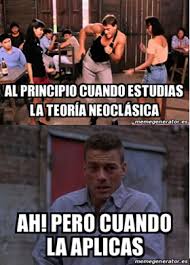 Bibliografía mencionada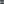 - Bajtín, M. (1986) “El problema de los géneros discursivos”. En: Estética de la creación verbal. México, Siglo XXI.- Halliday, M. A. K. (1979) El lenguaje como semiótica social. México: Fondo de Cultura Económica.introduccion a la economiaEquipo de CátedraGortari, JavierQuintana, GregorioLell, AlejandraRodríguez, RenzoSena, AníbalBatista, LeonardoOBJETIVOEl objetivo principal de este taller es ofrecer una primera aproximación o introducción a la Ciencia de la Económica, considerando que para algunos es el primer contacto que tienen con este campo de conocimiento. Se resalta la importancia y utilidad de su conocimiento para enfocar los problemas de la "vida cotidiana". Asimismo, mostrar las relaciones con otros campos de conocimiento, como así también, con las cátedras afines que se dictan en la carrera.   Se analiza también, con sentido crítico, la forma de pensar y razonar de los economistas, su visión del homo economicus y otros problemas metodológicos. El material cuenta con una pequeña reseña de las principales corrientes y las etapas que se suelen distinguir en la evolución del pensamiento económico. En las clases el equipo docente ampliará los temas aquí presentados, para que el ingresante pueda contextualizar y conocer los puntos sobresalientes de la Economía. LA ECONOMÍA Y LA NECESIDAD DE ELEGIR     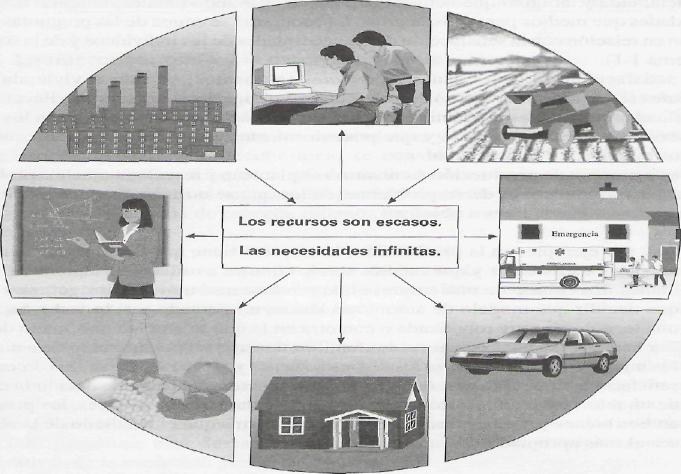 Precisamente, los dibujos aquí recogidos tratan de reflejar este hecho.El petróleo, el trabajo, la maquinaria, etc., están disponibles en cantidades limitadas.Con estos recursos escasos se producen bienes y servicios (alimentos, viviendas, automóviles, educación, sanidad, ocio...) para satisfacer las necesidades humanas.La escasez siempre existirá, ya que los deseos son siempre superiores a los medios disponibles para satisfacerlos.LA ECONOMÍA  Las personas necesitan alimentarse, vestirse, recibir una educación, etc.; para ello tienen unos recursos o ingresos que siempre son insuficientes a la hora de conseguir todos los bienes y servicios que desean para satisfacer sus necesidades. También el conjunto de personas, o sea, la sociedad, tiene necesidades colectivas, como ser las carreteras, la defensa, la justicia, etc., y, al igual que ocurre con las personas individuales, también tiene más necesidades que medios para satisfacerlas. La economía se ocupa de las preguntas que se generan en relación con la satisfacción de las necesidades de los individuos y de la sociedad. 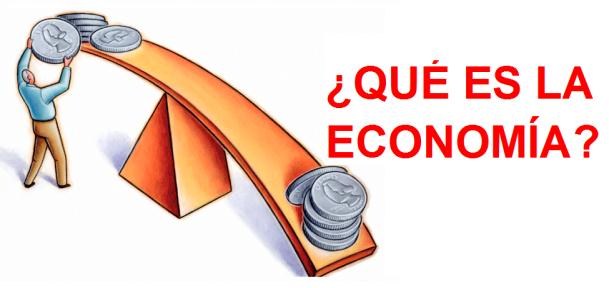 La satisfacción de necesidades materiales (alimentos, vestido o vivienda) y no materiales (educación, ocio, etc.) de una sociedad obliga a sus miembros a llevar a cabo determinadas actividades productivas. Mediante estas actividades se producen los bienes y los servicios que se necesitan, y que posteriormente se distribuyen para su consumo entre los miembros de la sociedad. En este proceso de producción y consumo se plantean y resuelven muchos problemas de carácter económico: es decir, problemas en los que se utilizan diversos medios para conseguir una serie de fines u objetivos. Así, por ejemplo, en la producción, la empresa tiene que decidir qué bienes son los que va a elaborar y qué medios son los que va a utilizar para producir dichos bienes. En el caso de una empresa que produce automóviles, los gerentes tienen que decidir qué modelo de automóvil lanzan al mercado y si lo van a hacer con una tecnología muy robotizada o con otra en la que se emplee más mano de obra. Por lo que respecta al consumo, las familias tienen que decidir cómo van a distribuir los ingresos familiares entre los distintos bienes y servicios que se les ofrecen para satisfacer sus necesidades. Así, una familia concreta, a la hora de decidir la compra de un televisor o un lavarropas, tendrá en cuenta: sus necesidades, los precios de ambos bienes y sus propias preferencias, de forma que el resultado de la elección sea el más apropiado. La economía estudia la forma en la que los individuos y la sociedad efectúan las elecciones y decisiones para que los recursos disponibles, que siempre son escasos, puedan contribuir de la mejor forma a satisfacer las necesidades individuales y colectivas de la sociedad. La economía se ocupa de la manera en que se administran unos recursos escasos, con objeto de producir bienes y servicios y distribuirlos para su consumo entre los miembros de la sociedad. De manera intuitiva, puede decirse que la economía se ocupa de la forma en que los individuos economizan sus recursos, es decir, de cómo emplean su ingreso de forma cuidadosa y sabiamente en orden a obtener el máximo provecho. Desde el punto de vista de la sociedad en su conjunto, la economía trata de cómo los individuos alcanzan el nivel de bienestar material más alto posible a partir de los recursos que ellos tienen disponibles. La economía sólo se ocupa de las necesidades que son satisfechas por bienes económicos, o sea, por elementos naturales escasos o por productos elaborados por el hombre. Economía (de οἶκος, "casa" en el sentido de patrimonio, y νέμω, "administrar") es la ciencia social que estudia las relaciones sociales que tienen que ver con los procesos de producción, intercambio, distribución y consumo de bienes y servicios, entendidos estos como medios de satisfacción de necesidades humanas y resultado individual o colectivo de la sociedad. Otras doctrinas ayudan a avanzar en este estudio: la psicología y la filosofía intentan explicar cómo se determinan los objetivos, la historia registra el cambio de objetivos en el tiempo, la sociología interpreta el comportamiento humano en un contexto social y la ciencia política explica las relaciones de poder que intervienen en los procesos económicos. La literatura económica puede dividirse en dos grandes campos: la microeconomía y la macroeconomía. La microeconomía estudia el comportamiento individual de los agentes económicos, principalmente las empresas y los consumidores. La microeconomía explica cómo se determinan variables como los precios de bienes y servicios, el nivel de salarios, el margen de beneficios y las variaciones de las rentas. Los agentes tomarán decisiones intentando obtener la máxima satisfacción posible, es decir, maximizar su utilidad. La macroeconomía analiza las variables agregadas, como la producción nacional total, la producción, el desempleo, la balanza de pagos, la tasa de inflación y los salarios, comprendiendo los problemas relativos al nivel de empleo y al índice de producción o renta de un país. OBJETIVO DE ESTUDIO DE LA ECONOMÍA           El objetivo de la Economía es estudiar la correcta distribución de los recursos escasos para satisfacer las necesidades del ser humano. En otras palabras, analiza la relación entre los recursos, que son de carácter limitado y las necesidades, que son de carácter ilimitado. ECONOMÍA PARA FILÓSOFOS La economía, para Aristóteles, es la ciencia que se ocupa de la manera en que se administran unos recursos o el empleo de los recursos existentes con el fin de satisfacer las necesidades que tienen las personas y los grupos humanos. Su objeto de estudio es la actividad humana y, por tanto, es una ciencia social. Las ciencias sociales se diferencian de las ciencias puras o naturales en que sus afirmaciones no pueden refutarse o convalidarse mediante un experimento en laboratorio y, por tanto, usan una diferente modalidad del método científico. De acá su complejidad y alto nivel de imprecisión, valiéndose de las aproximaciones o por lo menos definiendo la tendencia en el comportamiento de las variables económicas, es arriesgado aventurarse a predecir con una precisión cercana al 100%, el sujeto de estudio "el sujeto económico" es altamente dinámico y nociones que derivan de lo que "debe ser", son propias de la economía normativa y, como tales, no pueden probarse. La economía se mueve constantemente entre ambos polos. La ciencia económica está siempre justificada por el deseo humano de satisfacer sus propios fines. Este aspecto de la definición propuesta por Robbins es discutible y probablemente es el que menos se ha desarrollado en toda la historia del análisis económico salvo, acaso, por la Escuela Austríaca y especialmente para la producción de otros bienes y servicios. Este concepto de coste, más allá del puro concepto monetario, es propio de los economistas y se conoce como coste de oportunidad. Para asignar los recursos debe existir un criterio que permita comenzar a realizar las pruebas sociales y económicas. LA ECONOMÍA COMO CIENCIA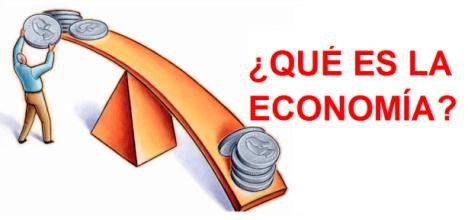 definición subjetiva, que refieren a dos teorías del valor (objetivo y subjetivo, correspondientemente).DEFINICIÓN OBJETIVA O MARXISTA La definición clásica de la corriente objetiva es de Friedrich Engels, quien señala: "La economía política es la ciencia que estudia las leyes que rigen la producción, la distribución, la circulación y el consumo de los bienes materiales que satisfacen necesidades humanas". Karl Marx a su vez señala que la economía es "la ciencia que estudia las relaciones sociales de producción". También se le llama "la ciencia de la recta administración", opuesta a la Crematística. La corriente objetiva se basa en el materialismo histórico, se refiere al concepto del valor-trabajo, por lo que el valor tiene su origen objetivo en la cantidad de trabajo requerido para la obtención de los bienes. Y es histórico porque concibe el capitalismo como una forma u organización social correspondiente a un determinado momento histórico. Esta definición ha engendrado una corriente de pensamiento económico que hoy día se le conoce como la Economía Política.DEFINICIÓN SUBJETIVA O MARGINALISTA La definición clásica de la orientación subjetivista es de Lionel Robbins, quien afirma: "La economía es la ciencia que se encarga del estudio de la satisfacción de las necesidades humanas mediante bienes que, siendo escasos, tienen usos alternativos entre los cuales hay que optar”. RAMAS PRINCIPALES Microeconomía. Macroeconomía.Econometría. Economía Internacional.Teoría del desarrollo ECONOMISTAS IMPORTANTES Adam Smith. David Ricardo. Karl Marx. John Maynard Keynes. Léon Walras. Alfred Marshall. Milton Friedman. Friedrich Hayek.PRINCIPALES ESCUELAS DEL PENSAMIENTO ECONÓMICO Escuela Escolástica. TEMAS RELACIONADOSEconomía política internacional. Historia del pensamiento económico.Pedagogía para la Economía. Economía ecológica MICROECONOMÍA Y MACROECONOMÍALa microeconomía se centra en el análisis del comportamiento de las unidades económicas, como las familias o los consumidores individuales y las empresas. También estudia los mercados donde operan los demandantes y oferentes de bienes y servicios. Desde una perspectiva microeconómica, se considera que las distintas unidades económicas actúan como si fueran unidades individuales. Así, cuando explicamos el aumento del precio del petróleo como consecuencia de un incremento de la demanda de energía, estamos haciendo un planteamiento típicamente microeconómico. 	La microeconomía es aquella parte de la teoría económica que estudia el comportamiento de las unidades, tales como los consumidores, las empresas y las industrias, y sus interrelaciones. La macroeconomía, por el contrario, se centra en el comportamiento global del sistema económico reflejado en un número reducido de variables, como el producto total de una economía, el empleo, la inversión, el consumo, el nivel general de precios, etc. Por ejemplo, si el Ministerio de Economía señala que la inflación se ha reducido respecto del año anterior en un 2 por ciento y que el número de empleados ha aumentado en 30.000 personas, está destacando lo que en su opinión son los aspectos más significativos de la evolución global de la economía. La macroeconomía se ocupa del estudio del funcionamiento de la economía en su conjunto. Su propósito es obtener una visión simplificada de la economía, pero que al mismo tiempo permita conocer y actuar sobre el nivel de la actividad económica de un país determinado o de un conjunto de países. 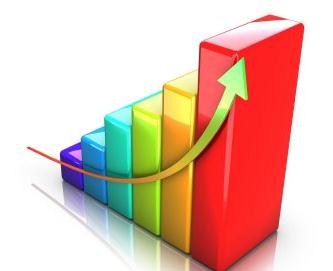 En cualquier caso, debe resaltarse que la microeconomía y la macroeconomía no son sino dos ramas de una misma disciplina, la economía, y como tales se ocupan de las mismas preguntas aunque se fijan en distintos aspectos.  ECONOMÍAS POSITIVAS Y NORMATIVA Otra distinción que suele realizarse en el ámbito económico es entre economía positiva y economía normativa. La Economía positiva se define como la ciencia que busca explicaciones objetivas del funcionamiento de los fenómenos económicos; se ocupa de lo que es o podría ser. La economía positiva observa los hechos y evalúa las consecuencias de los fenómenos observados. Una típica proposición de economía positiva es la siguiente: si se dan tales circunstancias, tendrán lugar tales acontecimientos.La economía normativa ofrece prescripciones para la acción basadas en juicios de valor acerca de lo que es deseable; se ocupa de lo que debería ser. Las proposiciones sobre lo que debería ser responden a criterios éticos, ideológicos o políticos acerca de lo que se considera deseable o indeseable. Así, la doctrina social de la Iglesia constituye un típico ejemplo de economía normativa. A través de sucesivas encíclicas, los pontífices han fijado cuál es la posición de la Iglesia Católica ante la problemática económico-social y cuál debería ser la conducta de los creyentes a partir de los principios del cristianismo. Otro ejemplo lo puede constituir la discusión acerca del tamaño del Estado. Desde un punto de vista normativo, unos son partidarios de reducir su peso dentro de la economía global y otros opinan en favor de aumentar su importancia. En cambio, un enfoque positivo se limita a indicar cuál es el peso relativo del sector público sin entrar a valorar si es deseable aumentarlo o disminuirlo. En la vida real, sin embargo, los componentes positivo y normativo de la ciencia económica se suelen mezclar, de manera que es difícil separarlos. La mayoría de los economistas tienen puntos de vista sobre cómo debería funcionar la sociedad y ellos están presentes cuando se hacen recomendaciones en favor o en contra de una política determinada. En consecuencia, es inevitable cierta superposición entre economía positiva y normativa, pues sus límites no están claramente definidos. EL PROBLEMA ECONÓMICO: LA ESCASEZ El problema económico por excelencia es la escasez y surge porque las necesidades humanas son virtualmente ilimitadas, mientras que los recursos económicos son limitados y, por tanto, también los bienes. Esto no es un problema tecnológico, sino de disparidad entre los deseos humanos y los medios disponibles para satisfacerlos. La escasez es un concepto relativo en el sentido de que existe un deseo de adquirir una cantidad de bienes y servicios mayor que la disponible. Existen países donde la gente tiene niveles de vida más elevados que en otros. En los primeros existen abundantes alimentos y bienes materiales, mientras que en algunos países atrasados millones de personas viven en la más absoluta pobreza y muchos mueren de hambre. Teniendo en cuenta esta situación, parece extraño que en economía se hable de la escasez como de un problema universal, esto es, como un problema que afecta a todas las sociedades. Ello se debe a que la economía considera el problema de la escasez como algo relativo, en el sentido de que los bienes y los servicios son escasos en relación a los deseos de los individuos. LAS NECESIDADES, LOS BIENES ECONÓMICOS Y LOS SERVICIOS El concepto de necesidad humana, es decir, la sensación de carencia de algo unida al deseo de satisfacerla, es algo relativo, pues los deseos de los individuos no son algo fijo. El dicho si más tienes, más deseas parece reflejar fielmente la actitud de los individuos respecto de los bienes materiales. Así, pues, el hecho real con el que se encuentra la economía es que, en todas las sociedades, tanto en las ricas como en las pobres, los deseos de los individuos no se pueden satisfacer completamente. En este sentido, bienes escasos son aquellos de los que no hay nunca cantidad suficiente para satisfacer los deseos de los individuos. Tipos de Necesidades humanasNecesidad Humana: es la sensación de carencia de algo unida al deseo de satisfacerla. Tipos de necesidades:	•	Según de quien surgen Necesidades del Individuo:-	Naturales: Por ejemplo comer. -	Sociales: se tienen por vivir en sociedad; por ejemplo, celebrar bodas. Necesidades de la Sociedad:-	Colectivas: parten del individuo y pasan a ser de la sociedad; por ejemplo, el transporte. -	Públicas: surgen de la misma sociedad; por ejemplo, el orden público. Según su naturaleza-	Necesidades vitales o primarias: de ellas depende la conservación de la vida; por ejemplo, los alimentos. -	Necesidades civilizadas o secundarias: son las que tienden a aumentar el bienestar del individuo y varían de unas épocas a otras con el medio cultural, económico y social en que se desenvuelven los individuos; por ejemplo, el turismo.Bienes Bien: es todo aquello que satisface, directa o indirectamente, los deseos o necesidades de los seres humanos. Tipos de bienes: Los bienes económicos son aquellos que son útiles y escasos.Según su carácterLibres: son ilimitados en cantidad o muy abundantes como el aire - son aquellos de propiedad de nadie. Un los que hay ejemplo típico es el aire.  Existe cantidad suficiente para satisfacer a todo el mundo.Económicos: son escasos en cantidad en relación con los deseos que hay de ellos y son apropiables. De su estudio se ocupa la economía. Según su naturalezaCuando tratan de conseguir bienes para remediar sus necesidades.De capital: no atienden directamente las necesidades humanas. De consumo: se destinan a la satisfacción directa de necesidades. Duraderos: permiten un uso prolongado. No duraderos: se ven afectados directamente por el transcurso del tiempoSegún su funciónIntermedios: deben sufrir nuevas transformaciones antes de convertirse en bienes de consumo o de capital. Finales: ya han sufrido las transformaciones necesarias para su uso o satisfacen sus necesidades primarias, como una vivienda mejor, vestidos de consumo. TIPOS DE BIENES ECONÓMICOS 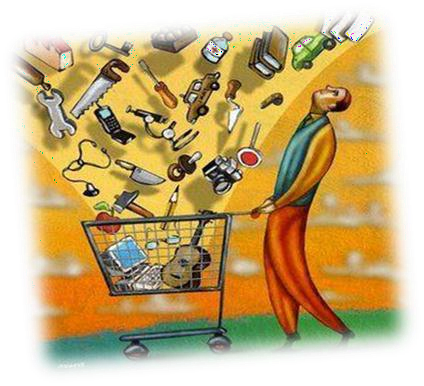 Por otro lado, los bienes se pueden clasificar en bienes intermedios, que son los que deben sufrir nuevas transformaciones antes de convertirse en bienes de consumo o de capital, y bienes finales, que son los que ya han sufrido estas transformaciones. A la suma total de bienes y servicios finales generados en un período se la denomina producto total. Asimismo, los bienes se pueden clasificar en privados y públicos. Bienes privados son los producidos y poseídos privadamente. Bienes públicos son aquellos cuyo consumo se lleva a cabo simultáneamente por varios sujetos, por ejemplo, un parque público. LOS SERVICIOS 	El trabajo, cuando no está destinado a la creación de bienes, esto es, de objetos materiales, tal como el efectuado por un agricultor o un albañil, se canaliza a la producción de servicios. El trabajo de servicios puede estar relacionado con la distribución de productos, como el efectuado por un agente de ventas o un dependiente; con actividades que satisfacen necesidades culturales como las realizadas por un profesor o un artista de cine, un escritor o un cantante; o con otros tipos de actos, tales como los servicios que ofrece un banco o una compañía de seguros. Todas estas actividades constituyen lo que se denomina servicios. Los servicios son aquellas actividades que, sin crear objetos materiales, se destinan directa o indirectamente a satisfacer necesidades. LOS RECURSOS O FACTORES PRODUCTIVOS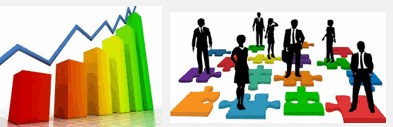 La satisfacción de las necesidades humanas exige la producción de bienes y servicios, y para ello es preciso el empleo de recursos productivos y de bienes elaborados. 	Los recursos son los factores o elementos básicos utilizados en la producción de bienes y servicios, por lo que se les puede denominar factores de la producción. Tradicionalmente, estos factores se clasifican en tres grandes categorías: tierra, trabajo y capital. En economía, el término tierra se usa en un sentido amplio, indicando no sólo la tierra cultivable y urbana, sino también los recursos naturales que contiene, como los minerales. El factor trabajo se refiere a las facultades físicas e intelectuales de los seres humanos que intervienen en el proceso productivo. El trabajo es el factor productivo básico. Los trabajadores se sirven de las materias primas que se obtienen en la naturaleza. Con la ayuda de la maquinaria apropiada, las transforman hasta convertirlas en materias básicas, aptas para otros procesos, o en bienes de consumo. El capital comprende las edificaciones, las fábricas, la maquinaria y equipos, las existencias de medios elaborados y demás medios utilizados en el proceso productivo. Precisamente a las economías capitalistas se les denomina así porque este capital suele ser propiedad privada de los capitalistas. La población: es el conjunto de seres humanos que viven en un área determinada. El factor productivo trabajo es la parte de la población que desarrolla las tareas productivas. Población: Población Activa: la que interviene en el proceso productivo.Ocupados en sentido estricto: tienen un trabajo remunerado aunque se hallen de baja por enfermedad. Activos marginales: realizan un trabajo remunerado pero durante un tiempo inferior a lo normal; los que tienen un empleo estacional. Desocupados: Reúnen las condiciones de edad y capacidad física y mental para realizar un trabajo y no lo encuentran Población Inactiva: la que realiza solo las funciones de consumo. Jubilados y retirados. Escolares y estudiantes. Amas de casa. Personas que no trabajan y, aunque pueden, no buscan empleo. Incapacitados para trabajar, etc. LOS BIENES DE CAPITALMientras que los bienes de consumo se orientan a la satisfacción directa de las necesidades humanas, los bienes de capital, o bienes de inversión, no están concebidos para ello, sino para ser utilizados en la producción de otros bienes. Si dedicamos una cierta cantidad de recursos a producir bienes de capital, nos satisfarán necesidades en el futuro, cuando se utilicen en la producción de bienes de consumo. El capital empleado en la producción puede dividirse en capital fijo y capital circulante. El capital circulante consiste en bienes en proceso de preparación para el consumo, básicamente materias primas y existencias en depósito. El capital fijo consiste en instrumentos de toda clase, incluyendo los edificios, maquinaria y equipo. En economía, a menos que se especifique lo contrario, el término capital significa capital físico, es decir, máquinas y edificios, y no capital financiero. Un paquete de acciones no constituye un recurso productor de bienes y servicios, y no es capital en sentido económico. De forma similar, al hablar de inversión en economía nos referimos a la inversión real, es decir, acumulación de máquinas y edificios, y no a la compra de bienes financieros. Cuando, por ejemplo, se realiza una compra de acciones ya emitidas no tiene lugar una inversión real, pues únicamente se produce un cambio de propiedad de dichas acciones. Asimismo, en economía es necesario distinguir entre capital físico, al que nos hemos referido anteriormente, y capital humano, entendiendo por este último la educación y la formación profesional, que incrementan el rendimiento del trabajo. Los gastos de educación y formación profesional suponen una inversión en capital, ya que durante el período de aprendizaje y estudio hay un elemento implícito de espera. Estos gastos contribuyen a incrementar la capacidad productiva de la economía, pues un trabajador formado y educado suele ser más productivo que uno que no lo está. TIPOS DE CAPITALCapital Físico o real:  Capital Fijo: consiste en los instrumentos de toda clase empleados en la producción, tales como edificios y maquinaria. Su duración se extiende sobre varios ciclos de la producción.  Capital Circulante: consiste en bienes en proceso de preparación para el consumo, básicamente materias primas y existencias. Capital humano: la educación, la formación profesional y la experiencia y, en general, todo lo que contribuya a elevar la capacidad productiva de los seres humanos. Capital financiero: fondos disponibles para la compra de capital físico o activos financieros, como bonos o acciones. BIBLIOGRAFÍA DE REFERENCIA 	Víctor A. BEKER-Francisco MOCHON. “Economía. Elementos de Micro y Macroeconomía”. Editorial Mc Graw Hill. Argentina 2004. Ekelund y Hébert. Historia de la Teoría económica y de su método; Mc Graw Hill, Madrid.  Fernández López, Manuel. Historia del pensamiento económico; A-Z editora, 1998.  Ekelund y Hébert. Historia de la Teoría económica y de su método; Mc Graw Hill, Madrid.  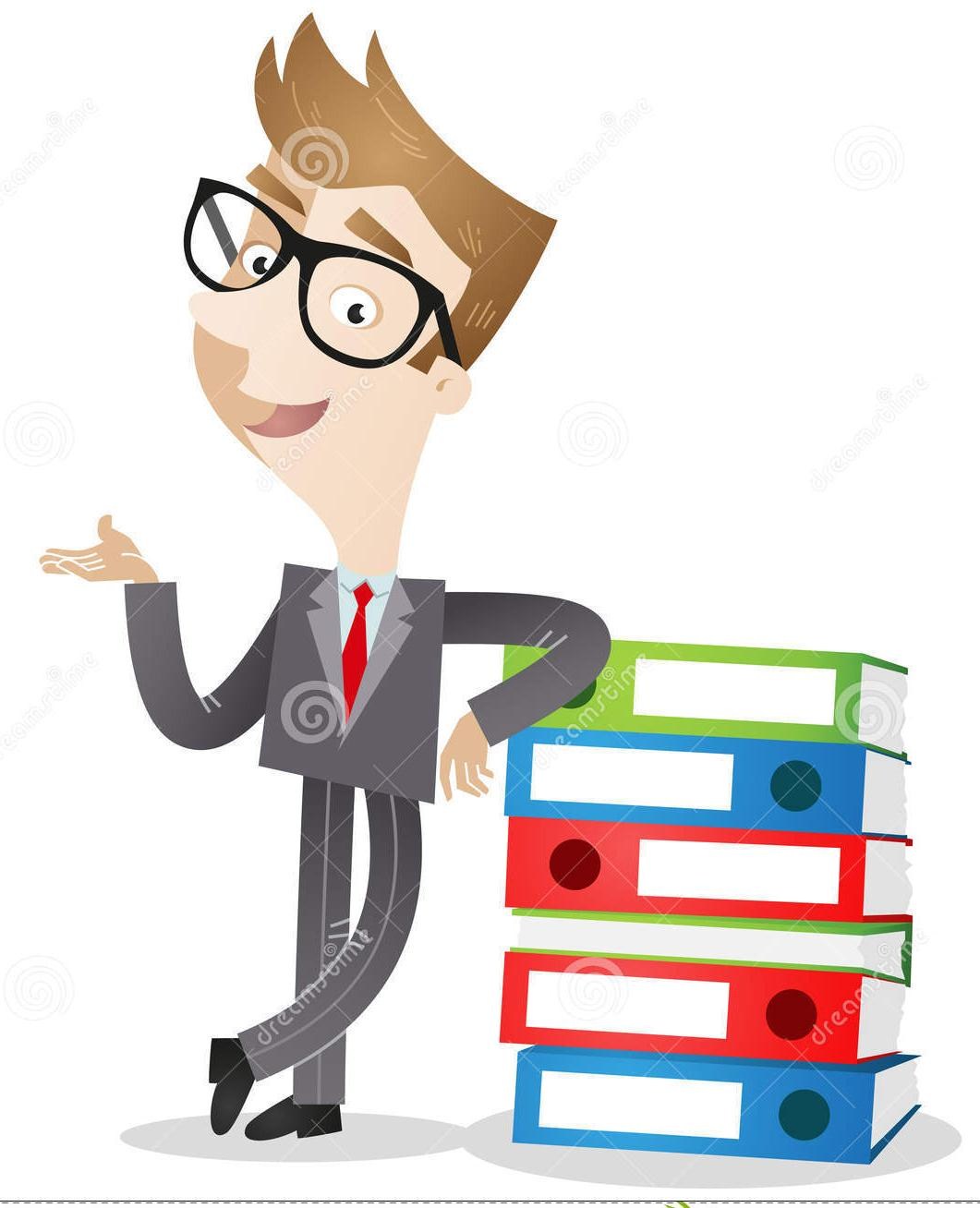 DIA y FECHAACTIVIDADESEQUIPOS RESPONSABLESHORARIOLUNES16/03/20Presentación del Plan de Estudios. Plan de Correlatividades.Incumbencias e informaciones VariasPresentación Consejeros DepartamentalesDirector Aníbal Sena Miembros Del Consejo DepartamentalDocentes Invitados 17:00a18:00LUNES16/03/20Taller de Introducción al Sistema de Información Contable.Gladis FrancoVerónica MedinaMarta RamosWalter OviedoDerlis Franco18:00a20:00MARTES 17/03/19Taller de Comprensión y Producción del discurso en las ciencias económicas.Luciana RubioFranco Quiroga YaninaNoremberg CarinaFigueredo MauroGabriela Kagerer16:00a18:00MARTES 17/03/19Taller de Introducción a la Economía Javier GortariGregorio Quintana Renzo RodríguezLell AlejandraSena Aníbal18:00a20:00MIERCOLES18/03/20Taller de Introducción al Sistema de Información Contable.Gladis FrancoVerónica MedinaMarta RamosWalter Oviedo Derlis Franco16:00a18:00MIERCOLES18/03/20Pensando y Repensando la identidad del Profesor en Ciencias Económicas. Cristian, GarridoAlbretch, Gabriela 18:00a20:00JUEVES19/03/20Asueto San JoséAsueto San JoséMIERCOLES25/03/20Taller de Introducción a la Economía Javier GortariGregorio Quintana Renzo RogriguezLell Alejandra.Sena Aníbal17:00a19:00JUEVES 26/03/20Taller de Introducción al Sistema de Información Contable.Gladis FrancoVerónica MedinaMarta RamosWalter OviedoDerlis Franco16:00a18:00JUEVES 26/03/20Mateada AcadémicaWalter OviedoMarisil RegunegaConsejeros Departamentales claustro estudiantilClaustro GraduadoClaustro Docente 18:00a20:00VIERNES 27/03/20Taller de Comprensión y producción del discurso en las ciencias económicas.Luciana RubioFranco Quiroga YaninaNoremberg CarinaFigueredo MauroGabriela Kagerer16:00a18:00Escuela Mercantilista. Escuela Fisiocrática. Escuela Clásica. Escuela Marxista. Escuela  Austríaca. Escuela Neoclásica. Escuela Keynesiana. Escuela Monetarista. Escuela de Chicago. Escuela Estructuralista. Escuela Dependentistas